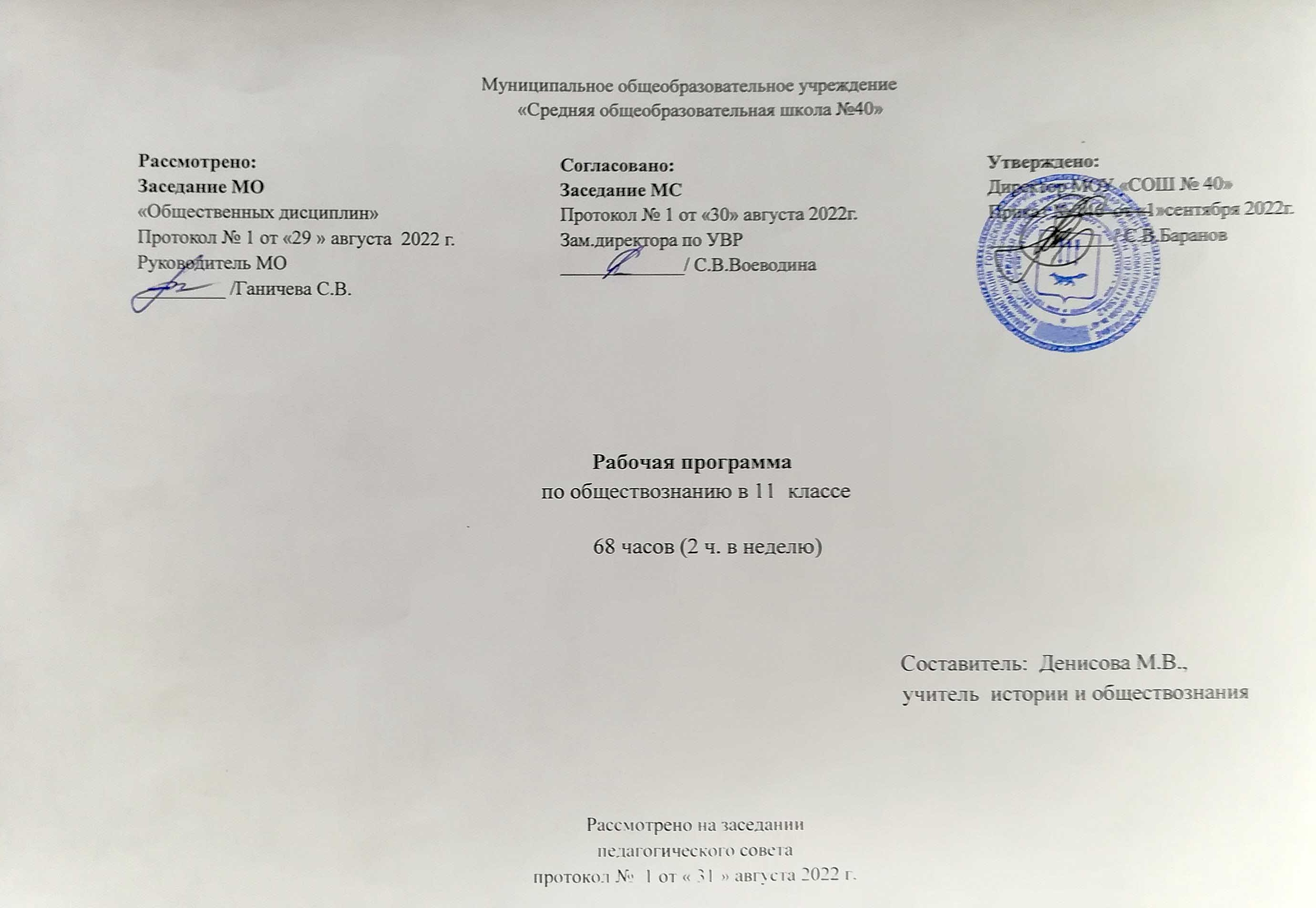 РАБОЧАЯ ПРОГРАММАучебного предмета «ОБЩЕСТВОЗНАНИЕ»  11 классПояснительная записка. Рабочая программа по учебному предмету «Обществознание» для 11 класса  разработана в соответствии с  Федеральным государственным образовательным стандартом основного общего образования,  на основе:- Примерной программы среднего (полного) общего образования по обществознанию: базовый уровень (включая Экономику и Право) // Сборник нормативных документов. Обществознание / сост. Э.Д. Днепров, А.Г. Аркадьев. - М.: Дрофа, 2012.- Программы и тематического  планирования курса «Обществознание». 10–11 классы. Базовый уровень / авт.-сост. Т.В. Коваль. — М.:ООО «Русское слово — учебник», 2019. (ФГОС. Инновационная школа).- Учебного  плана МОУ «Средняя общеобразовательная школа №40». Учебники:- Обществознание. Учебник для 10-11 классов общеобразовательных учреждений. Базовый уровень: в 2 ч. Ч.2 /М.В.Кудина, М.В.Рыбакова, Г.В. Пушкарева и др.; под ред. В.А.Никонова. М.: ООО «Русское слово - учебник», 2019 Виды и формы контроля:Виды: вводный, текущий, тематический,  итоговый, комплексный, переводной экзамен Формыпроверочные работы терминологии и понятийного аппарата, контрольные работы,тестовые задания в формате ОГЭ и ЕГЭобобщающие уроки, семинары.написание эссезащита проектов.Место предметаПрограмма рассчитана на 138 ч учебного времени. Срок реализации – два учебных года. 70 учебных часов в 10 классе (35 учебных недель) – 2 ч в неделю. И 68 ч в 11 классе из расчета 2 учебных  часа в неделю (34 учебные недели).Основная характеристика учебного предмета      «Обществознание» включается в предметную область общественно - научных дисциплин. Преемственность изучения предмета в 10–11 классах предполагает углубление теоретических представлений об общественных и социальных процессах, их понимание и интерпретацию, расширение сферы самостоятельного получения и практического применения полученных знаний.       Изучение обществознания в общеобразовательной школе ориентировано на решение образовательных и воспитательных задач социализации учащихся. В процессе изучения обществознания происходит формирование:• системы ценностей, отражающих российскую гражданскую идентичность, гражданскую позицию активного и ответственного члена российского общества, осознающего свои конституционные права и обязанности, уважающего закон и правопорядок, обладающего чувством собственного достоинства;• мировоззрения учащихся, включающего относительно целостную научную картину мира;• компетентностей, отражающих типичные социальные роли в современном мире.Требования к результатам освоения курсаобществознания в 10–11 классах общеобразовательныхорганизацийФедеральный государственный образовательный стандарт среднего общего образования определяет, что предметными результатами освоения интегрированного учебного предмета «Обществознание» являются:1) знания об обществе как целостной развивающейся системе в единстве и взаимодействии его основных сфер и институтов;2) владение базовым понятийным аппаратом социальных наук;3) умения выявлять причинно- следственные, функциональные, иерархические и другие связи социальных объектов и процессов;4) представления об основных тенденциях и возможных перспективах развития мирового сообщества в глобальном мире;5) представления о методах познания социальных явлений и процессов;6) умения применять полученные знания в повседневной жизни, прогнозировать последствия принимаемых решений;7) умения оценивать социальную информацию, поиска информации в источниках различных типов для реконструкции недостающих звеньев с целью объяснения и оценки разнообразных явлений и процессов общественного развития.       Изучение курса обществознания в 10–11 классах на основе учебника под редакцией В. А. Никонова создаёт условия для достижения предметных результатов, названных в Федеральном государственном образовательном стандарте среднего общегообразования, раскрытых в Концепции преподавания учебного предмета «Обществознание» в образовательных организациях Российской Федерации и сформулированных в Примерной основной образовательной программе среднего общего образования.Учащиеся осваивают умения интерпретации общественных явлений, углубляют теоретические представления о социальных процессах и расширяют возможности применения полученных знаний и умений в практической деятельности. Предметный потенциал курса позволяет сформировать внутреннюю направленность обучающихся на самостоятельное получение знаний в течение всей жизни, уделить внимание «универсальным (мягким) навыкам», от развития которых зависит эффективное включение выпускников в различные сферы жизнедеятельности.В результате освоения курса формируются умения: использовать основные методы научного познания для характеристики многообразных социальных явлений и процессов;использовать полученные знания в области экономики, социологии и социальной психологии, политологии, правадля анализа реальных жизненных ситуаций, для понимания мотивов и особенностей деятельности больших и малых социальных групп и функционирования различных социальных институтов, для характеристики экономической и социальной политики Российского государства; использовать усвоенные социальные (моральные и правовые) нормы и ценности, положения Конституции РФ для оценки реальных событий, процессов и действий, а также для самооценки; формулировать, обосновывать и отстаивать самостоятельные суждения о прогрессивных и регрессивных сторонах общественной жизни, о протекании различных процессов(глобализация, межкультурное взаимодействие, международное сотрудничество, в том числе и в решении глобальных проблем), о современных тенденциях и закономерностях развития Российской Федерации как демократического правового государства.Действующий ФГОС среднего общего образования содержит требования к личностным и метапредметным результатам освоения общеобразовательной программы.Личностные результаты включают «готовность и способность обучающихся к саморазвитию и личностному самоопределению, сформированность их мотивации к обучению и целенаправленной познавательной деятельности, системы значимых социальных и межличностных отношений, ценностно- смысловых установок, отражающих личностные и гражданские по-зиции в деятельности, антикоррупционное мировоззрение, правосознание, экологическую культуру, способность ставить целии строить жизненные планы, способность к осознанию российской гражданской идентичности в поликультурном социуме».Метапредметные результаты включают «освоенные обучающимися межпредметные понятия и универсальные учебные действия (регулятивные, познавательные, коммуникативные), способность их использования в познавательной и социальной практике, самостоятельность в планировании и осуществлении учебной деятельности и организации учебного сотрудничества с педагогами и сверстниками, способность к построению индивидуальной образовательной траектории, владение навыками учебно-исследовательской, проектной и социальной деятельности».Место курса «Обществознание» в учебном плане «Обществознание» является интегрированным курсом, построенным по модульному принципу. Согласно действующему Базисному учебному плану среднего общего образования изучениеобществознания предусмотрено в 10–11 классах (общее количество часов — 140, 70 часов на каждый год изучения, 2 часа в неделю) на базовом уровне.В учебнике «Обществознание» под редакцией В. А. Никонова реализован деятельностный подход к организации образовательного процесса. Последовательность изучения содержательных единиц соответствует требованиям нормативных документов в области образования и познавательным возможностям обучающихся.Изучение права в старшей школе на базовом уровне среднего (полного) общего образования направлено на достижение следующих целей:В соответствии с Концепцией преподавания учебного предмета «Обществознание» в образовательных организациях Российской Федерации целями преподавания и изучения обществознания являются:• формирование гармонично развитой личности;• воспитание общероссийской идентичности, гражданской ответственности, патриотизма, правовой культуры и правосознания, уважения к общепринятым в обществе социальным нормам и моральным ценностям;• развитие у обучающихся понимания приоритетности общенациональных интересов, приверженности правовым принципам, закреплённым в Конституции Российской Федерации и законодательстве Российской Федерации;• создание условий для освоения обучающимися способов успешного взаимодействия с различными политическими правовыми, финансово- экономическими и другими социальными институтами для реализации личностного потенциала в современном динамично развивающемся российском обществе.Развитие личности, направленное на формирование правосознания и правовой культуры, социально-правовой активности, внутренней убежденности в необходимости соблюдения норм права, на осознание себя, полноправным членом общества, имеющим гарантированные законом права и свободы; содействие развитию профессиональных склонностей;Воспитание гражданской ответственности и чувства собственного достоинства, дисциплинированности, уважения к правам и свободам другого человека, демократическим правовым ценностям и институтам, правопорядку.Освоение системы знаний о праве как науке, о принципах, нормах и институтах права, необходимых для ориентации в российском и мировом нормативно- правовом материале, эффективной реализации прав и законных интересов; ознакомление с содержанием профессиональной юридической деятельности и основными юридическими профессиями;Овладение умениями, необходимыми для применения освоенных знаний и способов деятельности для решения практических задач в социально – правовой сфере, продолжения обучения в системе профильного образования.Формирование способности и готовности к сознательному и ответственному действию в сфере отношений, урегулированных право, оценке явлений и событий с точки зрения соответствия закону, к самостоятельности принятию решений, правомерной реализации гражданской позиции и несению ответственности.Реализация рабочей программы способствует решению следующих задач:-развитию личности в период ранней юности, ее духовно-нравственной, политической и правовой культуры, экономического образа мышления, социального поведения, основанного на уважении закона и правопорядка, способности к самоопределению и самореализации; интереса к изучению социальных и гуманитарных дисциплин;-воспитанию общероссийской идентичности, гражданской ответственности, правового самосознания, толерантности, уважения к социальным нормам, приверженности к гуманистическим и демократическим ценностям, закрепленным в Конституции РФ;-освоению системы знаний об экономической и иных видах деятельности людей, об обществе, его сферах, правовом регулировании общественных отношений, необходимых для взаимодействия с социальной средой и выполнения социальных ролей человека и гражданина, для последующего изучения социально-экономических и гуманитарных дисциплин в учреждениях системы среднего и высшего профессионального образования и самообразования;-овладению умениями получать и критически осмысливать социальную информацию, анализировать, систематизировать полученные данные; осваивать способы познавательной, коммуникативной, практической деятельности, необходимые для       участия в жизни гражданского общества и государства;-формированию опыта применения полученных знаний и умений для решения типичных задач в области социальных отношений; гражданской и общественной деятельности; межличностных отношениях; отношениях между людьми разных национальностей и вероисповеданий; в семейно-бытовой сфере для соотнесения своих действий и действий других людей с нормами поведения, установленными законом; содействия правовыми способами и средствами защите правопорядка в обществе;    -подготовка к итоговой аттестации выпускников в форме ЕГЭ         Планируемые результаты изучения учебного предмета «Обществознание» (10-11 классы)Требования к результатам обучения предполагают реализацию деятельностного, компетентностного, дифференцированного, проблемного и личностно ориентированного подходов в процессе усвоения программы, что в конечном итоге обеспечит овладение учащимися знаниями, различными видами деятельности и умениями, их реализующими.Личностные результаты:формирование российской гражданской идентичности, патриотизма, уважения к своему народу, чувства ответственности перед Родиной, гордости за свой край, свою Родину, прошлое и настоящее многонационального народа России, уважение государственных символов (герб, флаг, гимн);осознание своей гражданской позиции как активного и ответственного члена российского общества, осознающего свои конституционные права и обязанности, уважающего закон и правопорядок, обладающего чувством собственного достоинства, осознанно принимающего традиционные национальные и общечеловеческие гуманистические и демократические ценности;готовность к служению Отечеству, его защите;сформированность мировоззрения, соответствующего современному уровню развития науки и общественной практики, основанного на диалоге культур, а так же раз личных форм общественного сознания, осознание своего места в поликультурном мире;сформированность основ саморазвития и самовоспитания в соответствии с общечеловеческими ценностями и идеалами гражданского общества; готовность и способность к самостоятельной, творческой и ответственной деятельности;толерантное сознание и поведение в поликультурном мире, готовность и способность вести диалог с другими людьми, достигать в нем взаимопонимания, находить общие цели и сотрудничать для их достижения, способность противостоять идеологии экстремизма, национализма, ксенофобии, дискриминации по социальным, религиозным, расовым, национальным признакам и другим негативным социальным явлениям;совершенствование навыков сотрудничества со сверстниками, детьми младшего возраста, взрослыми в образовательной, общественно полезной, учебно-исследовательской, проектной и других видах деятельности; формирование эстетического отношения к миру, включая эстетику быта, научного и технического творчества, спорта, общественных отношений;нравственное сознание и поведение на основе усвоения общечеловеческих ценностей;готовность и способность к образованию, в том числе самообразованию, на протяжении всей жизни; сознательное отношение к непрерывному образованию как условию успешной профессиональной и общественной деятельности;осознанный выбор будущей профессии и возможностей реализации собственных жизненных планов; отношение к профессиональной деятельности как возможности участия в решении личных, общественных, государственных, общенациональных проблем;сформированность экологического мышления, понимания влияния социально-экономических процессов на состояние природной и социальной среды; приобретение опыта эколого-направленной деятельности;ответственное отношение к созданию семьи на основе осознанного принятия ценностей семейной жизни.Метапредметные результаты изучения обществознания выражаются в следующих качествах:регулятивные:умение самостоятельно определять цели деятельности и составлять планы деятельности; самостоятельно осуществлять, контролировать и корректировать деятельность; использовать все возможные ресурсы для достижения поставленных целей и реализации планов деятельности; выбирать успешные стратегии в различных ситуациях;умение использовать средства информационных и коммуникационных технологий (ИКТ) в решении когнитивных, коммуникативных и организационных задач с соблюдением требований эргономики, техники безопасности, гигиены, ресурсосбережения, правовых и этических норм, норм информационной безопасности;умение самостоятельно оценивать и принимать решения, определяющие стратегию поведения, с учетом гражданских и нравственных ценностей;умение самостоятельно определять цели своего обучения, ставить и формулировать для себя новые задачи в учёбе и познавательной деятельности, развивать мотивы и интересы своей познавательной деятельности;умение самостоятельно планировать пути достижения целей, в том числе альтернативные, осознанно выбирать наиболее эффективные способы решения учебных и познавательных задач;умение соотносить свои действия с планируемыми результатами, осуществлять контроль своей деятельности в процессе достижения результата, определять способы действий в рамках предложенных условий и требований, корректировать свои действия в соответствии с изменяющейся ситуацией;умение оценивать правильность выполнения учебной задачи, собственные возможности её решения;владение основами самоконтроля, самооценки, принятия решений и осуществления осознанного выбора в учебной и познавательной деятельности;познавательные:владение навыками познавательной, учебно-исследовательской и проектной деятельности, навыками разрешения проблем; способность и готовность к самостоятельному поиску методов решения практических задач, применению различных методов познания;готовность и способность к самостоятельной информационно-познавательной деятельности, включая умение ориентироваться в различных источниках информации, критически оценивать и интерпретировать информацию, получаемую из различных источников;умение определять назначение и функции различных социальных институтов;умение определять понятия, создавать обобщения, устанавливать аналогии, классифицировать, самостоятельно выбирать основания и критерии для классификации, устанавливать причинно - следственные связи, строить логическое рассуждение, умозаключение (индуктивное, дедуктивное и по аналогии) и делать выводы;умение создавать, применять и преобразовывать знаки и символы, модели и схемы для решения учебных и познавательных задач;коммуникативные:умение продуктивно общаться и взаимодействовать в процессе совместной деятельности, учитывать позиции других участников деятельности, эффективно разрешать конфликты;владение языковыми средствами — умение ясно, логично и точно излагать свою точку зрения, использовать адекватные языковые средства;владение навыками познавательной рефлексии как осознания совершаемых действий и мыслительных процессов, их результатов и оснований, границ своего знания и не знания, новых познавательных задач и средств их достижения.умение организовывать учебное сотрудничество и совместную деятельность с учителем и сверстниками;работать индивидуально и в группе: находить общее решение и разрешать конфликты на основе согласования позиций и учёта интересов;формулировать, аргументировать и отстаивать своё мнение;умение осознанно использовать речевые средства в соответствии с задачей коммуникации для выражения своих чувств, мыслей и потребностей;планирования и регуляции своей деятельности;владение устной и письменной речью, монологической контекстной речью.Общество как способ объединения и взаимодействия людейВыпускник научится:раскрывать, опираясь на примеры, смысл понятия «общество»;устанавливать и конкретизировать примерами взаимосвязь человека и его естественной среды обитания;описывать общество как целостную социальную систему, сферы жизни общества и социальные институты;объяснять роль социальных институтов в жизни общества;различать исторические типы обществ по их признакам, объяснять причины перехода от одного типа общества к другому;раскрывать смысл понятий «общественный прогресс» и «общественный регресс», конкретизировать их примерами;иллюстрировать фактами социальной жизни теоретические положения о многообразии путей и форм общественного развития, о критериях и противоречивости общественного прогресса;характеризовать сущность и оценивать последствия глобализации;обосновывать необходимость коллективных усилий для решения глобальных проблем современности;различать в социальной информации о современном обществе факты, оценочные утверждения, гипотетические суждения.Выпускник получит возможность научиться:конкретизировать примерами факты социальной жизни, функции общества и его подсистем, взаимосвязь подсистем общества;оценивать возможности и риски современного общества;выявлять причинно-следственные связи в динамике социальных изменений;характеризовать факторы процесса глобализации в современном мире;прогнозировать последствия влияния глобализации на различные сферы жизни общества;анализировать социальные причины и моделировать последствия экономического кризиса;описывать и иллюстрировать с помощью материалов средств массовой информации (СМИ) тенденции и перспективы общественного развития.Социальная и деятельностная сущность человекаВыпускник научится:объяснять специфику социального в человеке;описывать и конкретизировать факторы социализации, типы мировоззрения;характеризовать и классифицировать потребности человека, иллюстрировать проявления потребностей, связи потребностей и деятельности;раскрывать с помощью примеров структуру, мотивы и конкретные виды деятельности;моделировать практические ситуации, связанные с различными мотивами и видами деятельности людей;находить и извлекать информацию о деятельности людей из различных неадаптированных источников;исследовать практические ситуации, связанные с познанием человеком природы, общества и самого себя;сравнивать формы познания, виды человеческих знаний, критерии истины, процессы познания природы и общества;выполнять познавательные и практические задания, основанные на ситуациях, связанных с социальной и деятельностной сущностью человека.Выпускник получит возможность научиться:характеризовать сознание человека, его структуру;раскрывать на примерах уникальность человека как индивидуальности;выделять основания различных классификаций видов деятельности;выражать и аргументировать собственную позицию по вопросу познаваемости мира и человека;описывать методы научного познания;оценивать, обращаясь к примерам, возможности индивидуальной самореализации;исследовать практические ситуации, связные с адекватной и неадекватной самооценкой;объяснять роль мировоззрения в жизни человека;показывать на конкретных примерах взаимосвязь свободы и ответственности как необходимых условий жизнедеятельности человека.Право на защиту человека и гражданинаВыпускник научится:называть причины возникновения права;владеть основными правовыми понятиями и терминами, уметь раскрывать их смысл;приводить примеры, иллюстрирующие понимание содержания правовых понятий;указывать элемент правовой системы, раскрывать взаимосвязь элементов правовой системы;выявлять функциональные, иерархические и другие связи внутри правовой системы;различать нормы обычаев, морали и права, нравственные и правовые нормы, их связь с определённой системой ценностей;анализировать, приводить аргументы, делать выводы при работе с различными источниками правовой информации;называть источники права;различать нормативно-правовые акты по их юридической силе в системе источников права;характеризовать Конституцию РФ как основной закон прямого действия, иллюстрировать примерами указанные признаки Конституции РФ;называть конституционные права и обязанности граждан, раскрывать взаимосвязь прав и обязанностей;анализировать конкретные жизненные ситуации и с опорой на полученные правовые знания определять вид правоотношения и отрасль права, регулирующую возникшие правоотношения;перечислять правоохранительные органы в российской правовой системе;указывать виды деятельности, входящие в сферу компетенции права;раскрывать значение права для современного социума и становления демократического правового государства.Выпускник получит возможность научиться:характеризовать право как целостную систему, как достижение культуры и его значение для становления и развития цивилизации;осознавать ценности Конституции РФ как основного закона страны;признавать ценность прав человека и гражданина и необходимость их уважения;ориентироваться в различных, в том числе и неадаптированных, источниках права и находить необходимую правовую информацию;выбирать адекватные возникшей правовой ситуации способы правомерного поведения;формулировать нравственные и правовые суждения и оценки, обосновывать их связь с определённой системой ценностей, аргументировать собственную позицию;уметь соотносить свои действия с возможными правовыми последствиями;использовать правовые нормы как средство защиты своих прав и прав людей, нуждающихся в правовой защите;понимать взаимосвязь прав и обязанностей, необходимость соблюдения юридических обязанностей.Мир культуры и духовное развитие личностиВыпускник научится:раскрывать, опираясь на примеры, широкий смысл понятия «культура», связь духовной и материальной культуры;объяснять значение понятия «диалог культур»;показывать на примерах историческое и этническое многообразие культур, появления народной, массовой, элитарной и экранной культур в обществе;иллюстрировать проявления патриотизма фактами социальной жизни;распознавать формы культуры, сопоставлять их функции и признаки;выявлять специфику образования, науки, искусства, морали и религии как форм культуры; определять их место и значение в жизни общества и духовном развитии личности;давать моральную оценку конкретным поступкам людей и их отношениям;характеризовать и конкретизировать примерами СМИ и их функции; оценивать значение информации в современном мире; сравнивать информационные возможности Интернета и традиционных СМИ.Выпускник получит возможность научиться:объяснять причины и значение исторического и этнического многообразия культур;анализировать с позиций толерантности информацию из различных источников по вопросу диалога культур;определять и конкретизировать примерами факты социальной жизни и функции различных форм культуры;раскрывать смысл понятий «ценности» и «идеалы», конкретизировать их примерами социальных ценностей;характеризовать сущность гуманизма;показывать значение свободы совести для развития человека и общества;аргументировать необходимость нравственного поведения и собственного морального выбора;оценивать влияние СМИ на социальную активность личности; выявлять признаки манипулирования сознанием, определять возможные способы противодействия;выражать собственное отношение к роли самообразования и духовного развития в жизни человека;находить формы и способы конструктивного взаимодействия людей с разными убеждениями культурными ценностями.                              Основное содержание учебного курса «Обществознание» 11 класс (68 ч)Содержание курса11 классРаздел 5. Социальные отношенияСоциальная структура общества и социальные отношения. Социальные статусы. Социальные роли. Социальная стратификация, неравенство. Социальная мобильность и её виды. Факторы социальной мобильности. Каналы социальной мобильности. Социальные нормы, виды социальных норм. Отклоняющееся поведение (девиантное). Социальный контроль и самоконтроль. Социальные группы, их типы. Молодёжь как социальна группа. Молодёжная политика. Социальный конфликт. Виды социальных конфликтов, их причины. Структура и стадии социального конфликта. Методы разрешения конфликтов.Этнические общности. Национальный состав Российской Федерации. Межнациональные отношения, этносоциальные конфликты, пути их разрешения. Конституционные принципы национальной политики в Российской Федерации.Семья и брак. Функции семьи. Тенденции развития семьи в современном мире. Проблема неполных семей. Современная демографическая ситуация в Российской Федерации.Раздел 6. ПолитикаПолитическая власть. Легитимность политической власти. Политическая деятельность. Политические институты современного общества. Политические отношения.Политическая система, её структура и функции. Государство как основной институт политической системы. Государство, его функции. Формы государства. Формы правления.Государственно- территориальное устройство. Политическая культура общества. Функции политической культуры. Политическая идеология, её роль в обществе. Основные идейно-политические течения современности.Политический режим. Типология политических режимов. Демократия, её основные ценности и признаки. Гражданское общество и правовое государство.Избирательная система. Избирательный процесс. Виды избирательных систем: мажоритарная, пропорциональная, смешанная. Избирательная кампания.Политические элиты и политическое лидерство. Типология лидерства.Политические партии, их признаки, функции, классификация, виды. Типы партийных систем.Роль средств массовой информации в политической жизни общества. Интернет в политической коммуникации. Политические функции СМИ.Политический процесс. Политическое участие. Политический абсентеизм, его причины и опасность. Политическая культура личности. Политическая социализация.Раздел 7. Правовое регулирование общественных отношенийПраво в системе социальных норм. Система российского права: элементы системы права; частное и публичное право; материальное и процессуальное право. Источники права. Система нормативных правовых актов Российской Федерации. Законотворческий процесс в Российской Федерации.Гражданство Российской Федерации. Конституционные права и обязанности гражданина России. Воинская обязанность. Военная служба по контракту. Альтернативная гражданская служба.Права и обязанности налогоплательщиков. Юридическая ответственность за налоговые правонарушения.Законодательные основы профессионального образования. Порядок приёма на обучение в профессиональные образовательные организации среднего образования и образовательные организации высшего образования. Порядок оказания платных образовательных услуг.Основы трудового права. Занятость и трудоустройство. Порядок приёма на работу, заключения и расторжения трудового договора.Основы гражданского права. Гражданские правоотношения. Субъекты гражданского права. Организационно- правовые формы юридических лиц. Имущественные права. Право собственности. Основания приобретения права собственности. Наследование. Право на результаты интеллектуальной деятельности.Неимущественные права: честь, достоинство, имя. Способы защиты имущественных и неимущественных прав.Основы семейного права. Порядок и условия заключении расторжения брака. Правовое регулирование отношений супругов. Права и обязанности родителей и детей.Правовые основы социальной защиты и социального обеспечения.Экологическое право. Право на благоприятную окружающую среду и способы его защиты. Экологические правонарушения.Основные правила и принципы гражданского процесса. Гражданские споры, порядок их рассмотрения. Особенности административной юрисдикции. Особенности уголовного процесса. Стадии уголовного процесса. Конституционное судопроизводство.Законодательство в сфере антикоррупционной политики государства.Правовая база противодействия терроризму в Российской Федерации.Понятие и предмет международного права. Международная защита прав человека в условиях мирного и военного времени.                              Тематическое планирование по курсу «Обществознание» 11 класс (2 ч/нед.)№№ п/п                             Разделы и темы курсаКол-во часовКол-во часовФормы контроля№№ п/п                             Разделы и темы курсаТеорияС/р, контрольныеФормы контроляВводный урок11.Социальные отношения142Входной Тематический2.Политика181Промежуточный3.Правовое регулирование общественных отношений242ТематическийИтоговое повторение и обобщение.1ИтоговыйРЕЗЕРВ             5ИТОГО:62 ч6 ч